* Célébration de la Vigile Pascale au petit matin du dimanche (document de la conférence des évêques de France) La pandémie va bouleverser une nouvelle fois les célébrations pascales, en particulier la Vigile pascale. Cette célébration, cœur de la foi chrétienne, se trouvera sans doute modifiée pour certains de ses rites car, en beaucoup de lieux en France, en raison du couvre-feu, il faudra en aménager l’horaire pour pouvoir la célébrer. Le Missel romain stipule que « La Veillée pascale se célèbre entièrement de nuit. Elle ne peut commencer qu’après la tombée de la nuit ; elle doit être achevée avant l’aube du dimanche. » Pour garder l’esprit et la symbolique de cette célébration, il est toujours préférable de respecter au maximum la vérité des heures, mais les circonstances nous obligent à opérer un déplacement. Aussi, pour inscrire la célébration dans la part de nuit restante, il sera possible de commencer à célébrer la Veillée pascale dès la rupture du couvre-feu, à 6h30, alors que le jour ne sera pas encore levé. La particularité du déplacement de la Veillée au petit matin est qu’elle pourra commencer dans la nuit offrant une certaine fidélité au rituel, mais aussi que les fidèles feront l’expérience sensible du passage de la nuit à la lumière quand ils sortiront de l’église dans le jour nouveau de Pâques. Cela peut être un appui pastoral pour les prêtres qui feront ainsi percevoir la dynamique de la vigile qui est passage des ténèbres à la lumière qui ne s’éteint pas.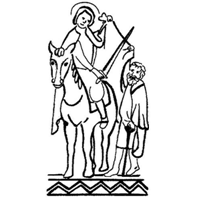 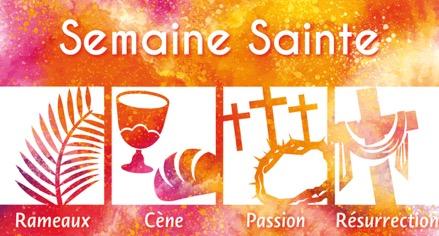 CélébrationsHorairesLieuxCélébration des RameauxMesse anticipée Samedi 27 mars – 17hPeyrus Célébration des RameauxMesse anticipée Samedi 27 mars – 17hMontvendre Célébration des RameauxDimanche 28 mars – 10h30ChabeuilCélébration des RameauxDimanche 28 mars – 10h30Montélier Célébration de la Cène du Seigneur Jeudi 1er avril – 17hSuivi d’un temps d’adoration  (pour ceux qui le souhaitent)Chabeuil Célébration de la Passion du Seigneur Vendredi 2 avril – 17hMontmeyran Lecture œcuméniqueVendredi 2 avril – 19h En distanciel sur le site paroisse réforméeerfchabeuil.orgOffice des lectures du Samedi SaintSamedi 3 avril – 17hMalissardVigile Pascale Dimanche 4 avril – 6h30 *(baptêmes catéchumènes)Chabeuil Messe de la résurrection Pâques  Dimanche 4 avril – 10h30(baptêmes pendant la messe)MontélierMesse de la résurrection Pâques  Dimanche 4 avril – 10h30Beaumont 